
Дорогие ребята и уважаемые взрослые!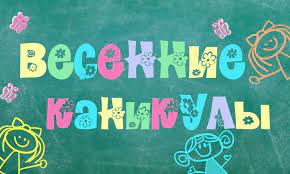 Весенние каникулы в нашей школе                                               с 23 марта по 28 марта. Начало занятий четвёртой четверти – понедельник, 29 марта 2021года.Во время каникул будут проводиться занятия кружков и спортивных секций, будет работать школьная библиотека. Стадион и спортзал ждут вас!Планмероприятий на весенние каникулы Дата и время проведенияНаименование мероприятияМесто проведенияКлассФИОответственного, должность23.03.202110.00Акция «Пусть станет краше школьный двор наш»МБОУ СОШ  № 68Школьный двор10-11-еПаксеева Т.В.Зам. директора по ВРкл. рук -ли23.03.202111.00Игровая викторина «Весеннее настроение»онлайн4А, 4Б, 4ВКлассные рук -ли23.03.202112.00Встреча с любознательными «Моё хобби - кроссворд»онлайн7-еНовикова Ю.Г., уч. географии, Лях Е.В., уч. истории,     кл. рук -ли23.03.202111.00Теннисный турнир «Веселая ракетка»с/зал10-11-еРазгулина Н.В.рук-ль МО учителей                физ - ры23.03.202111.00Конкурс рисунков «По дороге в сказку»Дистан – ционно1-еКлассные рук -ли23.03.202112.00Музыкальная мозаика «Угадай мультфильм по песне»онлайн3А, 3Б, 3ВКлассные рук-ли23.03.202111.00«Безопасное колесо» - практические занятияМБОУ СОШ  № 685-6-еЧекалина И.А.,                            ру к-ль ЮИД24.03.202110.00Акция «Пусть станет краше школьный двор наш»МБОУ СОШ № 68Школьный двор9-еПаксеева Т.В., ЗВРкл. рук -ли24.03.202111.00«Я с книгой открываю мир»МБОУ СОШ № 68библиотека2-4-еФатейчев Д.С.24.03.202112.00Поэтический конкурс чтецов по творчеству А.Л. Барто «Талант, отданный детям»онлайн3Г, 3Д, 3ЕКлассные рук -ли24.03.202112.00«Акварельная весна» (мастер-класс ИЗО)МБОУ СОШ  № 685-7-еСиротенко Н.А., учитель ИЗО24.03.202110.00- 12.00Вопрос – ответ про ГТО – эрудит – шоу онлайн7-11 -еРазгулина Н.В.рук-ль МО учителей                  физ - ры24.03.202113.00Подвижные игры «Весенняя чехарда»МБОУ СОШ  № 68с/зал6-7-еРазгулина Н.В.рук-ль МО учителей                     физ - ры25.03.202110.00«Весёлые каникулы, спортивные каникулы» МБОУ СОШ  № 68с/зал8-еРазгулина Н.В.рук-ль МО учителей              физ - ры25.03.202111.00Интеллектуальная игра «Угадай профессию»МБОУ СОШ  № 68к.629-еПопова Н.П., классные рук -ли25.03.202112.00Математический квест «В мире цифр»6-еДаценко Е.Ю., учитель математики25.03.202112.00Игра «Весёлый пешеход» по ПДДонлайн5-еКлассные рук-ли25.03.202113.00Виртуальное путешествие «Мой Краснодар»онлайн8-еКлассные рук -ли25.03.202110.00Спортивные эстафеты «Большие гонки»МБОУ СОШ  № 68с/зал9-еРазгулина Н.В.рук-ль МО учителей                  физ – ры26.03.202110.00Игра-викторина «Весна в окно стучится, пришла ее пора!»онлайн4Б, 4ДКлассные рук-ли26.03.202111.00Познавательная видеовикторина «Волшебный мир сказки»онлайн2-еКлассные рук -ли26.03.202112.00Весенний турнир спортивных игрМБОУ СОШ  № 68с/зал5-6-еРазгулина Н.В.рук-ль МО учителе                  й физ – ры26.03.202113.00Информационный час «Здравствуй, новая книга!».МБОУ СОШ  № 68библиотека4-5-еФатейчев Д.С.27.03.2021Творческая мастерская (изготовление поделок) «Гагарин. Космос. 60!»дистанционно5-10-еФеоктистова О.В.,  Хилько М.Н.,                                уч. технологии27.03.2021Мини-проект «РЕЦЕПТ СЧАСТЬЯ», посвященный Международному дню счастья (для подростков)дистанционно8-10-еПаксеева Т.В., ЗВРШустова Ю.И.педагог - психолог27.03.202111.00Добрая суббота (трудовой десант)Сквер Памяти героев - танкистов7-10-еТеслюк Т.П.Рук. кружка «Новые тимуровцы»